Health and movement science Stage 6 (Year 11)Collaborative investigation logbook – teacher guideContentsOverview	2Using the framework and logbook to assess student collaboration	3How can a logbook be used by a teacher?	5Element 1 – group dynamic	6Element 2 – mutual regulation	11Element 3 – shared understanding	15Sample reflection words	20‘I can’ or ‘I have’ statements	22Additional information	24Support and alignment	24References	26This resource has been developed to assist teachers in NSW Department of Education schools to create learning that is contextualised to their classroom. It can be used as a basis for the teacher’s own program, assessment, or scope and sequence, or be used as an example of how the new curriculum could be implemented. The resource has suggested timeframes that may need to be adjusted by the teacher to meet the needs of their students.OverviewA logbook is a tool used to record and monitor collaboration in a group context. Students can use a logbook to reflect on their learning and record observations throughout a health and movement science collaborative investigation.Figure  – collaborative investigation 10-step process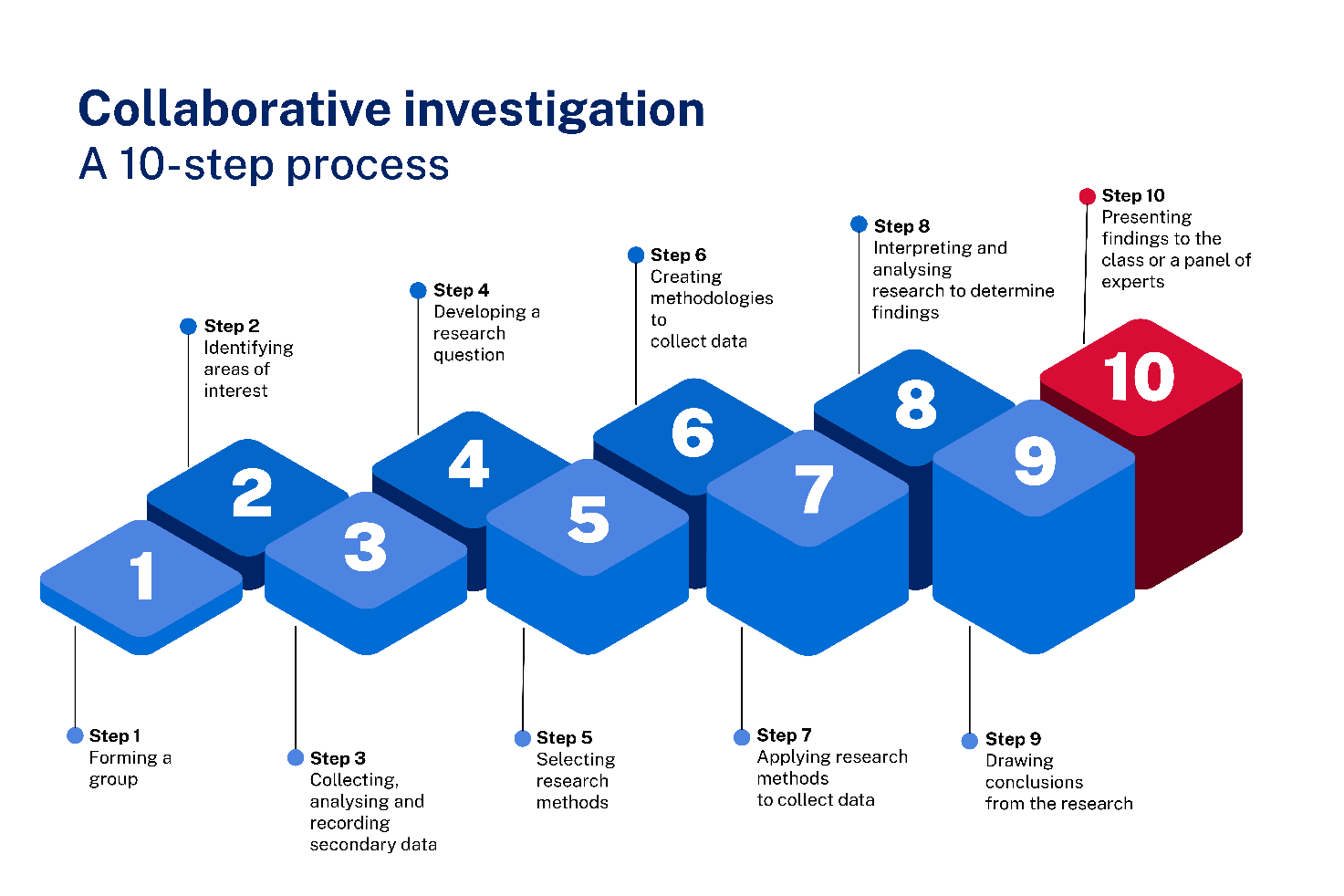 By the end of the collaborative investigation, a student logbook should be filled with reflective writing, evaluation, ideas and opinions. These could include:responses and reflections on draft work in relation to their role or the group’s progress, such as research, plans and/or analysisimages, diagrams or verbal responses in written or digital format, or other ways, to communicate creatively about aspects of the collaboration and group workreflections and evaluations of group cohesion, decision making, risks, challenges and solutions throughout the process.Using the framework and logbook to assess student collaborationThe following collaboration framework [DOCX 2.96 MB] has been developed by the NSW Department of Education’s PDHPE Curriculum team to support teachers to assess outcome 
HM-11-05 as part of health and movement science.The framework splits collaboration into 3 elements which are interrelated and link closely to the components of outcome HM-11-05.Element 1 is based around group dynamic.Element 2 is based around mutual regulation.Element 3 is based around shared understanding.For each element, a range of strategies have been identified. These strategies can be applied by students as part of effective collaboration. Strategies are listed in order of complexity within the sub-elements with accompanying evidence of learning.These strategies are a guide. Teachers can determine their own strategies or evidence of learning for assessment.Figure 2 – the 3 elements of the collaboration framework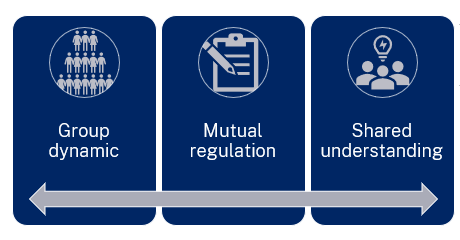 To use the framework to teach or assess collaboration (outcome HM-11-05), teachers should select a minimum of one strategy from each element. This strategy could be assessed 3 or 4 times across a task through checkpoints to give observable measures and valid evidence of achievement or progress.Sample questions, sentences starters and words have been provided to encourage reflection and assessment. These have been provided across the 3 identified elements of collaboration which align to the Stage 6 Health and Movement Science Syllabus outcome:Collaboration: demonstrates strategies to positively interact with others to develop an understanding of health and movement concepts HM-11-05Health and Movement Science 11–12 Syllabus © NSW Education Standards Authority (NESA) for and on behalf of the Crown in right of the State of New South Wales, 2023.To use the logbook, select a number of questions for students which align to the strategies selected. Alternatively, provide the sample words and statements to promote self and peer assessment or reflection. Teachers may also choose to use a combination of questions and statements at different points in the investigation based on student need.Not all strategies within each element are required to be assessed or identified. Use your discretion based on student prior experience, evidence required and time available to determine the most suitable strategies to be assessed at different points.Provide a context for reflection and allow students to use the questions, statements or words to respond at different points. For example, prior to starting a collaborative investigation or task, at 2 points during the investigation or task, and at the end of the investigation or task. This gives teachers multiple points of evidence to collect and respond to. More information about collaboration in health and movement science and the establishment of the 3 identified elements can be found in the Collaboration in the Health and Movement Science classroom document [DOCX 4.03 MB].A logbook allows students to:develop skills in speculating, critiquing, analysing, interpreting and constructing possible meanings for their own and others’ health, physical activity levels and performancerecord and reflect on experiences to positively interact with others and work collaboratively to reach agreements and decisionsrecord and reflect on their ability to manage their own learning and to become flexible, critical thinkers, problem-solvers and decision-makersrecord and reflect on experiences to negotiate plans and tasks, distribute leadership, create and maintain a positive group environmentrecord and reflect how they can work with others and maintain the academic integrity of their own workoffer constructive feedback and critical analysis of their own work and the work of otherskeep track of the development of their collaborative investigationcelebrate their achievements in the collaborative investigation product and processshare their feelings and experiences as they progress in the collaborative investigation.How can a logbook be used by a teacher?A logbook will help teachers to:get to know how students learn and work with othersgain insight into student contributions to the collaborative investigation product and processoffer another perspective on the group’s collaborative processassess strategies and actions that may not always be visible in lessonsidentify student strengths and areas for improvement in writing and work with otherspromote learning from honest evaluation of the experiences and make adjustmentscelebrate student strengths – even those they may not see themselves.Element 1 – group dynamicThis element focuses on the effective interactions within the group. Group members become oriented with each other by recognising personal motivations, strengths, weaknesses, boundaries and communication needs. Working together and group cohesion can support individual members to feel respected and valued, leading to efficient and effective performance throughout an investigation.Table  – group dynamic strategies and evidence of learningElement 2 – mutual regulationThis element encompasses self and social management, acknowledging that for collaboration to be effective, all individuals in a group need to contribute to team knowledge, value the contributions of others, perform tasks assigned to roles and work within the group boundaries and meet expectations. Accountability to self and others is a key feature of this element.Table  – mutual regulation strategies and evidence of learningElement 3 – shared understandingThis element focuses on the active engagement of all members to contribute to the collective knowledge and understanding of the group and their progress towards a common goal. Specifically, the actions of group members to develop an understanding of health and movement concepts applicable to the goals of the collaborative investigation.Table  – shared understanding strategies and evidence of learningSample reflection wordsSelect from the words provided to record reflections of your involvement in the group, performance of a role or contribution towards the collaborative investigation. Provide examples in your reflection of your application of the selected words in terms of your actions.Sample words‘I can’ or ‘I have’ statementsSelect from the statements provided to record reflections on your involvement in the group, performance of a role or contribution towards the collaborative investigation. Provide examples in your reflection of your application of the selected statements in terms of your actions in the group and investigation.Sample statementsUse the sentence stem ‘I can …’ when students are using the statements at the start of a task.Use the sentence stem ‘I have …’ when students are using the statements to reflect during or at the end of a task.I can/I have…taken responsibility when leadership is neededspoken up even if I am scaredlearnt from my mistakesused what I have been taughtapologised when I did the wrong thingdrawn on preparation that I didstuck at itkept going even if I was stuckturned up even if I didn’t feel like ittried a different strategy if the first one didn’t workcontrolled my nervesworked out how to manage my timeplanned for my own safety and wellbeingdone the right thing even when my friends didn’tkept my promisesshown friendship even if no one else didhandled being ordinary, I don’t have to be the beststayed positive even if people around me are getting upsethandled being different, it is okay to be who I amcontrolled myself even when I felt angrygot over it even if someone wronged meowned up even when I didn’t want to take the blamestuck with my plan even if other people were being distractingsmiled and been friendly even when I was nervousthought through how my actions might have affected other peoplegone out of my way to help even if I didn’t know if it would be acceptedstuck at it even when I wasn’t sure if I would make ittaken on a new challenge even if I wasn’t sure how I would manage itasked for help when I needed itexplained what I neededspoken up when I knew something is wrongidentified when change was needed.Additional informationThe information below can be used to support teachers when using this teaching resource for health and movement science.Support and alignmentResource evaluation and support: all curriculum resources are prepared through a rigorous process. Resources are periodically reviewed as part of our ongoing evaluation plan to ensure currency, relevance and effectiveness. For additional support or advice, contact the PDHPE Curriculum team by emailing PDHPEcurriculum@det.nsw.edu.au.Alignment to system priorities and/or needs: School Excellence Policy, School Success ModelAlignment to the School Excellence Framework: this resource supports the School Excellence Framework elements of curriculum (curriculum provision) and effective classroom practice (lesson planning, explicit teaching).Alignment to Australian Professional Teaching Standards: this resource supports teachers to address Australian Professional Teaching Standards 3.2.2, 3.3.2.Consulted with: Curriculum and Reform and subject matter expertsNSW syllabus: Health and Movement Science 11–12 SyllabusSyllabus outcomes: HM-11-05Author: PDHPE Curriculum TeamPublisher: State of NSW, Department of EducationResource: Assessment toolRelated resources: further resources to support health and movement science Stage 6 can be found on the Planning, programming and assessing PDHPE 11–12 curriculum webpage and the HSC hub.Professional learning: relevant professional learning is available through the PDHPE statewide staffroom.Universal Design for Learning: Curriculum planning for every student in every classroom. Support the diverse learning needs of students using inclusive teaching and learning strategies.Creation date: 4 December 2023Rights: © State of New South Wales, Department of Education.ReferencesThis resource contains NSW Curriculum and syllabus content. The NSW Curriculum is developed by the NSW Education Standards Authority. This content is prepared by NESA for and on behalf of the Crown in right of the State of New South Wales. The material is protected by Crown copyright.Please refer to the NESA Copyright Disclaimer for more information https://educationstandards.nsw.edu.au/wps/portal/nesa/mini-footer/copyright.NESA holds the only official and up-to-date versions of the NSW Curriculum and syllabus documents. Please visit the NSW Education Standards Authority (NESA) website https://educationstandards.nsw.edu.au/ and the NSW Curriculum website https://curriculum.nsw.edu.au.Health and Movement Science 11–12 Syllabus © NSW Education Standards Authority (NESA) for and on behalf of the Crown in right of the State of New South Wales, 2023.© State of New South Wales (Department of Education), 2023The copyright material published in this resource is subject to the Copyright Act 1968 (Cth) and is owned by the NSW Department of Education or, where indicated, by a party other than the NSW Department of Education (third-party material).Copyright material available in this resource and owned by the NSW Department of Education is licensed under a Creative Commons Attribution 4.0 International (CC BY 4.0) license.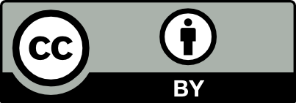 This license allows you to share and adapt the material for any purpose, even commercially.Attribution should be given to © State of New South Wales (Department of Education), 2023.Material in this resource not available under a Creative Commons license:the NSW Department of Education logo, other logos and trademark-protected materialmaterial owned by a third party that has been reproduced with permission. You will need to obtain permission from the third party to reuse its material.Links to third-party material and websitesPlease note that the provided (reading/viewing material/list/links/texts) are a suggestion only and implies no endorsement, by the New South Wales Department of Education, of any author, publisher, or book title. School principals and teachers are best placed to assess the suitability of resources that would complement the curriculum and reflect the needs and interests of their students.If you use the links provided in this document to access a third-party's website, you acknowledge that the terms of use, including licence terms set out on the third-party's website apply to the use which may be made of the materials on that third-party website or where permitted by the Copyright Act 1968 (Cth). The department accepts no responsibility for content on third-party websites.StrategyEvidence of learningSample reflection questions for the logbookCommunicate needs and how they can be metIdentify and apply own strengths to participate in the groupAssess own ability and contributions back to the groupShares information about own ability and needsIdentifies and applies own strengths to contribute to the groupParticipates in the group with confidenceDemonstrates adaptability and flexibility to promote group cohesion and task completionWhat strengths or skills did you bring to this group?How did you make sure that group members were aware of your strengths and skills?Describe a situation where you were able to apply one of your strengths to contribute to the group. What was the outcome? How did it make you feel?Describe a situation where you had to compromise to promote group cohesion and task completion. How did you feel about your decision? What might you do differently in the future?Assess the ability, needs and strengths of others for group successRecognises contributions of others verbally and non-verballyDiscovers others’ abilitiesRecognises the needs and strengths of othersSupports others to apply their abilities and strengths to work towards group goalsAssesses the type of interaction needed and makes adjustmentsEncourages and supports others to communicate and contribute to discussionsHow did you find out what the strengths and skills of your group members were?How did you demonstrate trust and openness towards the other members and their ideas?How did the group make sure that members felt supported, encouraged and appreciated for their work?Initiate communication with others suitable to the purpose of the taskActively listen to understand othersModify communication style where necessaryTailor explanations to different group membersProvide constructive feedback on other’s participation and communication in the groupExpresses ideas with confidence and clarityAsks questions for clarificationResponds to requests or questions verbally and non-verballyActs on messages received appropriatelyListens attentivelyUses verbal and non-verbal communication to validate or show understanding of messages receivedAdapts tone when contributing towards discussion (online or offline)Participates in the group respective to their roleCommunicates respectfully during monitoring and resolution of group workEvaluates how others are communicating and participating in the groupOffers feedback to maintain or improve a member’s contribution and participation in the groupDid you participate willingly in discussion? If not, why not?What impacted how willingly you were involved in discussion?Did you give honest opinions? What impacted your honesty and willingness to share that opinion?Did others appear to understand your ideas? If not, why not?What do you focus on when others speak? How could you improve your listening skills?What did you do if another person’s ideas were unclear?How did you respond to others’ ideas? How did they respond to yours? What could be improved?How did the group ensure that all voices were heard irrespective of a member’s role?Give an example of where a difference of perspective or opinion occurred in the group.What role did you take in discussing differences of opinion within the group? How did your actions support the group’s progress and cohesiveness?Establish clear boundaries and expectationsDiscuss difference of opinion or perspectiveCome to an agreement where opinions differ, or conflict arisesNegotiate the most effective approach to completing the task for the greater good of the groupEstablishes group and individual processes or ways of working togetherContributes to the development of group expectations and boundariesIdentifies differences of opinion or perspectivesShows respect for the differing opinion or perspectives of othersIncorporates and addresses differences of opinion and perspectives into discussionWorks towards compromise where conflict or disagreement occursAddresses and manages conflict in the group to maintain a productive group dynamicWhat were your group’s ground rules and goals? What changes to these rules and goals were needed to improve the functioning of your group?How was everyone encouraged to stay accountable to the tasks they had been assigned?How were decisions made in your group? Who was involved and in which ways?Explain what was effective about the processes used by the group? How could your decision-making processes be improved?To what extent did your group monitor and reflect on their goals, progress and achievements? How would more (or less) discussion about goals help or hinder your group’s functioning?What happened if a group member was unhappy or uncomfortable with a decision made by the group? How did this impact the cohesion of the group and/or progress towards group goals?What conflicts have arisen within your group? How (if at all) have the conflicts been resolved? What role did you play in resolving these conflicts? What could you (or others) do to improve your group’s ability to deal productively with conflict?StrategyEvidence of learningSample reflection questions for the logbookEvaluate own strengths and weaknesses in relation to the groupShare responsibility for the tasks to reach a common goalMatch responsibilities with expertise where possibleRecognises limits of own personal knowledge or skillsContributes to development of role descriptions, including allocation of tasks to rolesNominates or adopts roles suitable to strengths and expertiseDiscusses the allocation of roles within the groupApplies knowledge of strengths and abilities of self and others to role allocationsEncourages or supports others to adopt roles based on their expertiseWho has emerged as a leader in your group? Explain your answer with examples.Which other roles do you see group members playing?Which role(s) do you play?Which role do you prefer and why?How much do you feel you can rely on your group members to complete the required task(s)? Explain your answer.Make quality and relevant contributionsPersist with tasks when challengedMonitor own and others’ contributions to the group and overall progressMakes contributions that support or progress the investigation towards the group goal or a deeper understanding of the investigation focusIdentifies what has and has not been contributed to progress the investigationAdapts behaviour for task completionProvides constructive updates on own progressMonitors and evaluates the work and contributions of self and others through self and peer assessmentAssesses the extent to which individual roles and responsibilities enhance group cohesion and the achievement of personal and group objectivesAcknowledges own and others’ successes and areas for improvement in relation to the investigation process and outcomesIn what ways have your contributions supported the investigation towards the group goal?In what ways have all group members contributed to the investigation?What processes did your group have in place to log contributions and progress towards the common goal?To what extent has group member contribution impacted group cohesion?To what extent has group member contribution impacted progress towards the common goal?How was everyone encouraged to stay accountable to the tasks they had been assigned? Was this effective?What types of feedback did your group use? Which type do you prefer? Why?How did members of your group respond to feedback?Describe a situation where you had to adapt your behaviour to complete a task. How did you feel about your decision? What might you do differently in the future?Take personal responsibilityPerform responsibilities assigned by the collective groupSet goals based on individual responsibility and group progressMeets deadlines and works within the group boundaries and expectationsDemonstrates that they are prepared for group tasksPerforms the actions of an assigned roleCreates and works towards individual short-term and long-term goals to complete required tasks for each roleContributes to the development, monitoring and achievement of group goalsOn a scale of 1 to 5 (5 being the highest), rate how well you performed the required actions of your assigned role in the group. Explain your rating.How much did you feel you could rely on your group members to complete the required task(s)?What motivated you to stay accountable to the tasks you had been assigned? Do you think this would be the same or different in another group performing the same task? Explain your answer.Do you think this would be the same or different in the same group performing a different task? Explain your answer.Discuss individual and group responsibilities at different steps of the investigationShare roles between group membersAdapt roles or group composition if necessaryIdentifies tasks and sub tasks at different points of investigationContributes constructively to discussions about roles and responsibilities, including task allocation and change of roles at different points of the investigationUnderstands and communicates who does what, how, why and when in line with the group goals and investigation processHow were group roles identified?How were group roles shared within the group? What processes were used to make this equitable and transparent?What is your role in the group? How do you know this? What are your responsibilities throughout the task to support the group as you all work towards a task?Access assistance or feedback where requiredAsks group or teacher for clarification on role, task progress or responsibilitiesSeeks feedback to improve performance or progress a taskAccepts and adopts useful feedback for task understanding or completionTo what extent did you and others provide feedback? How could you and your group members improve the way you give and receive feedback?StrategyEvidence of learningSample reflection questions for the logbookPool resources and information, including:tangible resources such as equipment, space, technologyprimary and secondary knowledge and understanding, skills, expertiseShares information and resources with othersContributes relevant points and ideas throughout a discussion or group taskAsks for perspectives and input from group membersDiscusses the investigation and data to facilitate deeper analysis and understandingChallenges or critiques different perspectives or ways of working to advance the work or draw conclusionsWhat do you believe is the best way to share resources and information with others in your group? How will a strategy be decided upon?Did you share information and resources with others? How was this done? What could be done better?Did you participate willingly in the discussion to facilitate deeper analysis and understanding? How? What was the outcome? If not, why not? What was the outcome?How did you ensure that all group members had input and provided their perspective? Why is this important for collaborative investigation?Acknowledge others’ perspectivesComprehend others’ understandingEnhance own understanding as a result of the perspectives, understanding or contributions of othersIdentifies differences of opinion or perspectives in relation to the investigation process, research, findings or conclusionsAsks relevant questions to deepen individual and group understanding of the content, findings or investigation processesConsiders perspectives, opinions and contributions from others in relation to group goalsDiscusses different opinions and perspectives to enhance their own learningMakes links and connections between ideas to include the contribution of othersCritiques perspectives, opinions and contributions from others to enhance the learning in the groupWhat did you do if another person’s ideas were unclear?How did you respond to others’ ideas? How did they respond to yours? What could be improved? Were ideas acknowledged, negotiated and used?How was your attitude towards your group members demonstrated in how you functioned within the group? Consider this in a situation where you agreed, and in a situation where you disagreed. How was group learning enhanced?Identify and evaluate different options and pathways towards the common goalSuggests improvements in methods used for investigations or communication of findingsOffers solutions and either an explanation of how or why it works or the benefit or consequences of the solution for the group or the taskRecognises the most suitable solution for the resolution of the taskDemonstrates flexibility in how they work for the benefit of the group or progress in the investigationProvide an example of when you were able to suggest an improvement for the good of the task. How did you propose it? What were the reactions of others? How did that make you feel?Provide an example of when a group member was able to suggest an improvement for the good of the task. How did this change your thinking? How did it improve the task? How did this make you feel?Provide an example of how you or another group member adapted your behaviour or demonstrated flexibility to assist the group to move forward. Why was this done?Support others to understand the task or perform their roleDirects the conversation or seeks clarification about the task or discussionProvides constructive feedbackShares ideas and solutions in ways that help group progressIn what ways did you contribute to discussion of the stages of the investigation and/or group findings?At any point of the investigation, did you or another group member need to clarify the tasks or group progress? How was this done? What was the response of the group?How did you respond to the ideas of other group members? How did other group members respond to your ideas? What could be improved?How was feedback offered in your group? Did you like receiving feedback? Why or why not? Did you like providing feedback? Why or why not? What made feedback usable and constructive?acceptingentertainingpatientadventurousfairperceptiveamusingflexiblepersistentanxiousfriendlyplayfulappreciativefunnypoliteapproachablegenerouspracticalarticulategentleproactiveawarehard-workingpunctualbravehelpfulrealisticbrighthonestreasonablebroad-mindedidealisticreliablecalmindependentresourcefulcarefulintelligentrespectfulcaringinterestedself-disciplinedcheerfulinventivesensiblecheerfuljoyfulsensitivecompassionatekindstablecool-headedlogicalstrongcourageouslovingsupportivecreativeloyalsympatheticdedicatedmotivatedtactfuldeepneatthoughtfuldefiniteobjectivetrustworthydependableopen-mindedunaffecteddeterminedoptimisticunderstandingeasy-goingorganisedwarm-heartedencouragingoutgoingwell-behavedenergeticoutspokenwitty